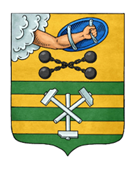 ПЕТРОЗАВОДСКИЙ ГОРОДСКОЙ СОВЕТ18 сессия 28 созываРЕШЕНИЕот 19 сентября 2018 г. № 28/18-367О внесении изменений в схему размещения рекламных конструкций на территории Петрозаводского городского округаВ соответствии с пунктом 26.1 части 1 статьи 16 Федерального закона от 06.10.2003 № 131-ФЗ «Об общих принципах организации местного самоуправления в Российской Федерации», статьей 19 Федерального закона от 13.03.2006 № 38-ФЗ «О рекламе», Уставом Петрозаводского городского округа Петрозаводский городской СоветРЕШИЛ:Внести следующие изменения в схему размещения рекламных конструкций на территории Петрозаводского городского округа, утвержденную Решением Петрозаводского городского Совета от 18.11.2014 №27/29-466:1. Исключить из Приложения № 1 «Карты размещения рекламных конструкций» следующие слова:«Условные обозначения:щитовые установки – отдельно стоящие на земле рекламные конструкции, состоящие из фундамента, стойки, каркаса и рекламной поверхности с подсветкой.сити-форматы – отдельно стоящие рекламные конструкции малого формата, представляющие собой световой короб с внутренней подсветкой с двумя рекламными поверхностями.электронные экраны – рекламные конструкции, предназначенные для воспроизведения изображения на плоскости экрана за счет светоизлучения светодиодов, лам, иных источников света или светоотражающих элементов.Габаритные размеры надземной части указаны в миллиметрах: высота х ширина х длина.».2. Дополнить картами размещения рекламных конструкций с указанием типов и видов рекламных конструкций, площади информационных полей и технических характеристик рекламных конструкций с № 86 по № 133, с № 135 по № 141, с № 143 по № 200, № 202, с № 204 по № 240, с № 244 по № 253, с №255 по 259, с № 261 по № 265, с № 267 по № 310, № 312, с № 315 по № 327, № 336, с № 339 по № 349, с № 351 по № 364, с № 366 по № 377, с № 379 по №391, с № 394 по № 416, № 426, № 427, с № 429 по № 442, с № 444 по № 448, № 454, № 455 согласно приложению №1.ПредседательПетрозаводского городского Совета                                   Г.П. БоднарчукГлава Петрозаводского городского округа                          И.Ю. Мирошник